Döge Község Önkormányzata Képviselő-testületének 4/2012(III.1.) önkormányzati rendeleteHatályos:2013-03-01 -tólDöge Község Önkormányzata Képviselő-testületének 4/2012(III.1.) önkormányzati rendeleteAz önkormányzat 2012. évi költségvetésérőlDöge Község Önkormányzata Képviselő-testülete a helyi önkormányzatok és szerveik, a köztársasági megbízottak, valamint egyes centrális alárendeltségű szervek feladat  - és hatásköreiről szóló 1991. évi  XX. Törvény  138. § (1) bekezdés b) pontjában, az államháztartásról szóló 2011. évi CXCV. Törvény 23. § (1) bekezdésében kapott felhatalmazás alapján,- az Alaptörvény 32. cikk (1) bekezdés f) pontjában kapott felhatalmazás alapján-, a helyi önkormányzatokról szóló 1990. évi LXV. Törvény 92/C. (2) bekezdésében meghatározott feladatkörében eljáró könyvvizsgáló és a helyi önkormányzatokról szóló 1990. évi LXV. Törvény 92. § (13) bekezdés e) pontjában meghatározott Pénzügyi Bizottság véleményének kikérésével a következőket rendeli el:1.§ (1) Döge Község Önkormányzata Képviselő-testülete (a továbbiakban: Képviselő-testület) az önkormányzat     a)  költségvetési bevételét 279846200 forintban,     b)  költségvetési kiadását 308342000 forintban,     c) hiányát 28495800 forintbanállapítja meg.Az (1) bekezdés  c) pontjában megállapított működési hiány fedezetét önhibájukon kívül hátrányos helyzetben lévő önkormányzatok támogatásával és likvid hitelből finanszírozza.2.§ A Képviselő-testület az önkormányzat bevételeit előirányzat-csoportok, kiemelt előirányzatok szerint az 1. melléklet szerinti részletezettségben állapítja meg.3.§ A Képviselő-testület az önkormányzat kiadásait előirányzat-csoportok, kiemelt előirányzatok szerint az 2. melléklet szerinti részletezettségben állapítja meg.4.§ A Képviselő-testület az önkormányzat által irányított költségvetési szervek bevételeit előirányzat-csoport, kiemelt előirányzatok szerint a 3. melléklet szerinti részletezettségben állapítja meg.5.§ A Képviselő-testület az önkormányzat által irányított költségvetési szervek kiadásait előirányzat-csoportok, kiemelt előirányzatok szerint a 4. melléklet szerinti részletezettségben állapítja meg.6.§ A Képviselő-testület az önkormányzat által irányított költségvetési szervek engedélyezett létszámát, külön bemutatva a közfoglalkoztatottak létszámát az 5. melléklet szerint hagyja jóvá.7.§ A Képviselő-testület fejlesztési céljait, ezek bevételeit és kiadásait a 6. melléklet tartalmazza.8.§ A Képviselő-testület az európai uniós forrásból finanszírozott támogatással megvalósuló program, projekt bevételeit és kiadásait a 7. melléklet szerint hagyja jóvá.9.§ A Képviselő-testület a többéves kihatással járó feladatok előirányzatait évenkénti bontásban és összesítve a 8. melléklet táblázatai szerint állapítja meg.10.§ Az általános és céltartalékkal való rendelkezés joga a Képviselő-testület hatásköre. Az általános és a céltartalék összegéről a 2. mellékletben rendelkezik.11.(§) Az önkormányzat közvetlen támogatást és közvetett támogatást nem nyújt.12.§ (1) Az önkormányzat egységesen valamennyi felsőfokú iskolai végzettségű köztisztviselőnek illetménykiegészítést állapít meg, melynek mértéke a köztisztviselő alapilletményének tíz százaléka, illetve egységesen valamennyi középfokú iskolai végzettségű köztisztviselőnek, melynek mértéke a köztisztviselő alapilletményének tíz százaléka. (2) A polgármesteri hivatalban foglalkoztatott köztisztviselőket megillető szociális rendelete alapján megállapítható juttatások összege 350000 forint. (4) Az illetményelőleg igénybevételére biztosítható keret 300000 forint, a megállapított illetményelőleget hat hónap alatt vissza kell fizetni.13.§ (1) Az önkormányzat költségvetési szervénél működő konyhán az értékesítésre kerülő étkezés térítési díja 472 forint, mely összeg az Áfa-t nem tartalmazza, a vendégétkezés térítési díja 433,- forint, mely összeg az Áfa-t nem tartalmazza..(2) Az önkormányzatnál köztisztviselői és közalkalmazotti jogviszonyban állók részére az étkezés térítési díja 216,5 forint, mely összeg az Áfa-t nem tartalmazza.(3) Az Önkormányzat tulajdonában álló ételszállításra alkalmas gépjárművel történő ebéd kiszállítás díját 11 forint/ ebéd összegben állapítja meg, mely összeg az Áfa-t nem tartalmazza14.§. (1) Felhatalmazza a polgármestert:a) pályázatot nyújtson be az önhibáján kívül hátrányos helyzetbe került települések pályázatára,b) hogy a helyi önkormányzatok által felhasználható központosított előirányzatokra és egyéb megjelenő pályázatokra vonatkozóan pályázatot nyújtson be a támogatások igénybevételére.c) a következő évi költségvetés végleges elfogadásáig a helyi önkormányzat költségvetését megillető bevételek beszedéséről és az előző évi kiadási előirányzatokon belül a kiadások időarányos teljesítéséről gondoskodjon.d) önkormányzat költségvetési elszámolási számláján az átmenetileg szabad pénzeszközök betétként történő elhelyezésére, rövid lejáratú értékpapír vásárlására.e) A finanszírozási célú pénzügyi műveletek a Képviselő-testület hatásköre, kivéve az átmeneti likviditási problémák megoldására a számlavezető pénzintézettől éven belüli 8000000 forint összeghatárig munkabérhitelt a szükséges mértékben igényeljen.15.§. (1) E rendelet 2012. március 1-én lép hatályba, rendelkezéseit 2012. január l-től kell alkalmazni – a (2) bekezdésben meghatározottak kivételével.(2) A 13.§. 2012. március 1-én lép hatályba és 2012. március 5-től kell alkalmazni.Az önkormányzat 2012. évi költségvetéséről szóló 4/2012(III.6.)önkormányzati rendelet indokolásaÁltalános indokolásDöge Község Önkormányzata Képviselő-testülete a helyi önkormányzatok és szerveik, a köztársasági megbízottak, valamint egyes centrális alárendeltségű szervek feladat  - és hatásköreiről szóló 1991. évi  XX. Törvény  138. § (1) bekezdés b) pontjában, az államháztartásról szóló 2011. évi CXCV. Törvény 23. § (1) bekezdésében kapott felhatalmazás alapján,- az Alaptörvény 32. cikk (1) bekezdés f) pontjában kapott felhatalmazás alapján-, a helyi önkormányzatokról szóló 1990. évi LXV. Törvény 92/C. (2) bekezdésében meghatározott feladatkörében eljáró könyvvizsgáló és a helyi önkormányzatokról szóló 1990. évi LXV. Törvény 92. § (13) bekezdés e) pontjában meghatározott Pénzügyi Bizottság véleményének kikérésével fogadta el a költségvetési rendeletét:A rendelet-tervezet valamennyi hatályos jogszabályi rendelkezést figyelembe véve, az Áht. és Ávr. szerinti részletezettséggel készült el. Az előírt egyeztetések megtörténtek.A magyar gazdaságot jellemző folyamatok nagyban érintik az önkormányzatok gazdálkodását. Az önkormányzati költségvetés célja az önkormányzat és intézményei biztonságos működtetése, a hiány egyidejű csökkentése mellett.A 2012. évi bevételek jelentős részét a központi költségvetésből származó bevételek adják, kis részét teszi ki az önkormányzat saját bevételei.A kiadási előirányzat nagy részét a személyi kiadások (bér és járulékai) alkotják, kisebb részt jelentenek a dolgi kiadások.A bevételek növelésére nincs reális esély 2012-ben, így a kiadások csökkentésével érhetjük el a hiány csökkenését2012-ben átlátható, költséghatékony intézményrendszert kell működtetni, úgy, hogy az intézmények szakmai feladat ellátása ne csorbuljon, és az ügyfelek megfelelő szintű ellátást és szolgáltatást kapják.Részletes indokolás1.§-hozAz önkormányzat 2012. évi bevételi-, kiadási főösszegét, valamint a hiány összegét tartalmazza. A §-ban meghatározott hiány összege működési hiány. A hiány finanszírozásának módja: pénzmaradvány, az önhibáján kívül hátrányos helyzetben lévő önkormányzatok támogatása és  likvid hitel.2.§-hozAz Áht. 5.§(2) bekezdése alapján  a rendelet 1. mellékletében került meghatározásra az önkormányzat bevételei előirányzat-csoportok, kiemelt előirányzatok szerinti részletezettségben.3.§-hozA 2. mellékletben található az önkormányzat kiadási előirányzat-csoportok, kiemelt előirányzatok szerinti részletezettségben. .4.§-hozA 3., mellékletben található az önkormányzat által irányított költségvetési szervek bevételei előirányzat-csoport, kiemelt előirányzatok szerinti részletezettségben.5.§-hozA 4. mellékletben található az önkormányzat által irányított költségvetési szervek kiadásai előirányzat-csoport, kiemelt előirányzatok szerinti részletezettségben. .6.§-hozA az önkormányzat által irányított költségvetési szervek engedélyezett létszámát, külön bemutatva a közfoglalkoztatottak létszámát az 5. melléklet tartalmazza.7.§-hozA 6. mellékletben az önkormányzat fejlesztési céljait, ezek bevételeit és kiadásait fogta el.8.§-hozA 7. melléklettel az európai uniós forrásból finanszírozott támogatással megvalósuló programok, projektek bevételeit és kiadásait  hagyja jóvá.9.§-hozA 8. mellékletben a többéves kihatással járó feladatok előirányzatait évenkénti bontásban és összesítve állapította meg.10.§-hozA 2. mellékletben került kimutatásra az  általános és a céltartalék összegéről való rendelkezés.11.§-hozAz önkormányzat figyelembe véve gazdasági helyzetét semmilyen kedvezményt, támogatást nem nyújt.12.§-hozA polgármesteri hivatalban foglalkoztatott köztisztviselőket megillető szociális juttatásokról szóló rendeletének megfelelő juttatások meghatározása.13.§-hozAz önkormányzat által alkalmazandó térítési díjat határozza meg.14.§-hozPályázat nyújtható be az önhibáján kívül hátrányos helyzetbe került települések, a központosított és egyéb pályázatokra. Rendelkezik az átmeneti gazdálkodás szabályairól. A betétként történő elhelyezés, hitel felvétel a Képviselő-testület hatásköre, kivéve a munkabérhitel 8000000 forintig, melyet a polgármester gyakorol átruházott hatáskörben.15.§-hozHatályba léptető rendelkezés.2. melléklet3. melléklet4. melléklet5. melléklet6. melléklet7. melléklet a 4./2012.(III.6.) önkormányzati rendelethezAz önkormányzat UNIÓS forrásból finanszírozott támogatással megvalósuló programjainak, projektjeinek bevételei és kiadásai2011-2012.a.) A pedagógia módszertani reformot támogató informatikai infrastuktúra fejlesztése  az „Ölbey Irén Általános Iskola és Meserét Óvoda” általános iskolájában című TIOP-1.1.1-01/1-2008-0178 pályázat 3.662.500,-Ft összegben valósult meg.TÁMOP-3-4-3.-08/2-2009-0064 pályázat 2009. évben került kedvező elbírálásra. Bekerülési értéke 8937320,-Forint, mely teljes összegű támogatás. A beruházás 2010.évben indult és 2011. évben  valósult meg , utófinanszírozással. A támogatásból 2011. évben 3359708 forint kiutalásra az iskola részére. A főpályázó az Ölbey Irén Általános Iskola és Meserét Óvoda 7166680Ft-tal, konzorciumi partner a Dögei Tanköteles Korú Gyermekekért Közalapítvány 1770640,-Ft.b) A Polgármesteri Hivatal felújításának pályázata 2012. évben kerülhet kedvező elbírálás alá. KEOP támogatással valósulhat meg. 47500000 forint támogatási összeggel és 2596000 forint 2012. évi saját forrással. A bekerülési értéke 115000000forint. Eddig a pályázat elkészítése 750000Ft került.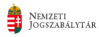 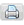 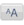 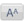 1ABC2Az önkormányzat 2012. évi költségvetési bevételei előirányzat-csoportok, kiemelt előirányzatok szerint elkülönítve az európai uniós forrásból megvalósuló projekt bevételeitforint31.Normatív hozzájárulások907235514  1.1   Települési üzemeltetési, igazgatási és sport és kult feladatok89790965  1.2  Pénzbeli szociális juttatások346653226  1.3  Szociális és gyermekjóléti alapszolgáltatás feladatai                                                                071.4 Közoktatási alaphozzájárulások4613833381.5.Közoktatási  kiegészítő hozzájárulások94080092.Kiegészítő támogatás egyes közoktatási feladatok ellátásához kötött felhasználással                                                                                                                                                                                        14714167103.Helyi adó bevételek6500000113.1 Iparűzési adó6500000124.Központi költségvetésből származó egyéb bevételek83813482134.1  Gépjárműadó6800000144.2 Személyi jövedelemadó77013482155.Pótlékok, bírságok és egyéb sajátos bevételek2200000165.1Pótlékok1800000175.2 Bírságok400000185.3 Egyéb sajátos bevételek0196.Működési bevételek12845000206.1 Közhatalmi bevétel50000216.2 Egyéb saját bevétel10282000226.3Működési áfa bevételek, visszatérülések2483000236.4Működési hozam- és kamatbevétel30000247.Támogatás értékű bevételek12050000257.1 Működési célú áht-on kívülről1500000267.2 Működési célúKözponti ktv. Szervtől6850000277.3 Működési célú TB-i alapból3700000287.4 Működési célú Eu-s programra0298.Felhalmozási bevételek57000000308.1Vagyon értékesítéséből, hasznosításából származó bevétel7000000318.2Beruházási célú támog. Értékű bevétel2500000328.3 Felhalmozási célú kapott juttatások EU-s ktgvetésből47500000338.4 Eu önerő alap támogatása0349.Előző évi pénzmaradvány igénybevétele felhalmozási035Bevétel Összesen2798462003610.Működési hiány2849580037Összesen308342000ABC1Az önkormányzat 2012. évi költségvetési kiadásai előirányzat-csoportok, kiemelt előirányzatok szerintAz önkormányzat 2012. évi költségvetési kiadásai előirányzat-csoportok, kiemelt előirányzatok szerint2. melléklet a 4./2012.(III.6.) önkormányzati rendelethez  2MegnevezéseForint31. Személyi juttatások:10214200042. Munkaadókat terhelő járulékok és szociális hozzájárulási adó2608900053. Dologi kiadások:9061000064. Ellátottak pénzbeli juttatásai225010007Összesen:24134200085. működési célú likvid hiteltörlesztés700000096. Céltartalék500000107. Általános tartalék 250000011Működési kiadás251342000128. Intézményi beruházás50096000139. Felújítás0149. kormányzati beruházás01511. Lakástámogatás, lakásépítés01612. Egyéb felhalmozási kiadás (hiteltörlesztés)690400017Felhalmozási kiadás5700000018Mindösszesen:3083420001ABCDEF         Forint2Az Önkormányzat által irányított költésgvetési szervek 2012. évi költségvetési bevételei előirányzat-csoportok, kiemelt előirányzatok szerint elkülönítve az európai uniós forrásból megvalósuló projekt bevételeitÖsszesenÖnkormányzatPolgármesteri HivatalÖlbey Irén Általános Iskola és Meserét Óvoda31.Normatív hozzájárulások9072355190723551004  1.1   Települési üzemeltetési, igazgatási és sport és kult feladatok89790968979096005  1.2  Pénzbeli szociális juttatások3466532234665322006  1.3  Szociális és gyermekjóléti alapszolgáltatás feladatai                                                                000071.4 Közoktatási alaphozzájárulások46138333461383330081.5.Közoktatási  kiegészítő hozzájárulások9408009408000092.Kiegészítő támogatás egyes közoktatási feladatok ellátásához kötött felhasználással                                                                                                                                                                                        147141671471416700103.Helyi adó bevételek6500000650000000113.1 Iparűzési adó65000006500000124.Központi költségvetésből származó egyéb bevételek838134828381348200134.1  Gépjárműadó6800000680000000144.2 Személyi jövedelemadó770134827701348200155.Pótlékok, bírságok és egyéb sajátos bevételek2200000220000000165.1Pótlékok1800000180000000175.2 Bírságok40000040000000185.3 Egyéb sajátos bevételek0000196.Működési bevételek12845000126950001500000206.1 Közhatalmi bevétel500000500000216.2 Egyéb saját bevétel10282000101820001000000226.3Működési áfa bevételek, visszatérülések2483000248300000236.4Működési hozam- és kamatbevétel300003000000247.Támogatás értékű bevételek120500001055000059905000101683000257.1 Működési célú áht-on kívülről1500000001500000267.2 Működési célúKözponti ktv. Szervtől6850000685000000277.3 Működési célú TB-i alapból3700000370000000287.4 Működési célú Eu-s programra0000297.5 Intézményi finanszírozás0059905000100183000308.Felhalmozási bevételek570000005700000000318.1Vagyon értékesítéséből, hasznosításából származó bevétel7000000700000000328.2Beruházási célú támog. Értékű bevétel2500000250000000338.3 Felhalmozási célú kapott juttatások EU-s ktgvetésből475000004750000000348.4 Eu önerő alap támogatása0000359.Előző évi pénzmaradvány igénybevétele felhalmozási000036Bevétel Összesen2798462002781962006005500010168300037Működési hiány (hitel)2849580028495800003810. Összesen30834200030669200060055000101683000ABCDE1Az Önkormányzat által irányított költségvetési szervek 2012. évi költségvetési kiadásai előirányzat-csoportok, kiemelt előirányzatok szerintAz Önkormányzat által irányított költségvetési szervek 2012. évi költségvetési kiadásai előirányzat-csoportok, kiemelt előirányzatok szerintForint4. melléklet a 4./2012.(III.6.) önkormányzati rendelethez  2MegnevezéseÖsszesenÖnkormányzatPolgármesteri HivatalÖlbey Irén Általános Iskola és Meserét Óvoda31. Személyi juttatások:10214200011856000259000006438600042. Munkaadókat terhelő járulékok és szociális hozzájárulási adó26089000303900063400001671000053. Dologi kiadások:9061000059719000103040002058700064. Ellátottak pénzbeli juttatásai2250100049900001751100007Összesen:241342000796040006005500010168300085. működési célú likvid hiteltörlesztés700000070000000096. Céltartalék50000050000000107. Működési célú intézményfinansz016008800000118. Általános tartalék 250000025000000012Működési kiadás25134200024969200060055000101683000139. Intézményi beruházás5009600050096000001410. Felújítás00001511. kormányzati beruházás00001612. Lakástámogatás, lakásépítés00001713. Egyéb felhalmozási kiadás (hiteltörlesztés)690400069040000018Felhalmozási kiadás57000000570000000019Mindösszesen:30834200030669200060055000101683000A többéves kihatással járó feladatok előirányzatai évenkénti bontásban és összesítveA többéves kihatással járó feladatok előirányzatai évenkénti bontásban és összesítveA többéves kihatással járó feladatok előirányzatai évenkénti bontásban és összesítveA többéves kihatással járó feladatok előirányzatai évenkénti bontásban és összesítveABCDEFGHI1A kötelezettség jogcímeKöt. váll. Éve2012.   előtti kifizetésKiadás vonzata évenkéntKiadás vonzata évenkéntKiadás vonzata évenkéntKiadás vonzata évenkéntÖsszesen2A kötelezettség jogcímeKöt. váll. Éve2012.   előtti kifizetésKiadás vonzata évenkéntKiadás vonzata évenkéntKiadás vonzata évenkéntKiadás vonzata évenkéntÖsszesen3A kötelezettség jogcímeKöt. váll. Éve2012.   előtti kifizetés2012.2013.2014.2014.utánÖsszesen44Óvoda beruházás20039 6001 2001 200012 000Óvoda beruházás20039 6001 2001 200012 0005Szennyvíz         beruházás200711 0344 9044 9044 90458 85484 6006Szennyvíz         beruházás200711 0344 9044 9044 90458 85484 6007Fogorvosi szék20072 57380072341604 5128Fogorvosi szék20072 57380072341604 5129Hivatal felújítása2 012  02 5963 154005 75010Összesen:23 2079 5009 9815 32058 854106 862Összesen:23 2079 5009 9815 32058 854106 862A többéves kihatással járó feladatok előirányzatai évenkénti bontásban és összesítveA többéves kihatással járó feladatok előirányzatai évenkénti bontásban és összesítveA többéves kihatással járó feladatok előirányzatai évenkénti bontásban és összesítveABCDEFG12003. évben felvett felhalmozási célú hitel óvoda beruházáshoz 12.000.000,- Ft összegben2003. évben felvett felhalmozási célú hitel óvoda beruházáshoz 12.000.000,- Ft összegben2003. évben felvett felhalmozási célú hitel óvoda beruházáshoz 12.000.000,- Ft összegben2003. évben felvett felhalmozási célú hitel óvoda beruházáshoz 12.000.000,- Ft összegben2003. évben felvett felhalmozási célú hitel óvoda beruházáshoz 12.000.000,- Ft összegben2003. évben felvett felhalmozási célú hitel óvoda beruházáshoz 12.000.000,- Ft összegben2Hiteltörlesztés ütemezése részletekbenHiteltörlesztés ütemezése részletekbenHiteltörlesztés ütemezése részletekbenHiteltörlesztés ütemezése részletekbenHiteltörlesztés ütemezése részletekbenHiteltörlesztés ütemezése részletekben3Évfebruár 28.április 28.július 28.október 28.Összesen420123003003003001 200520134004004001 2006Összesen7007007003002 40078A 2012. évi könyvviteli mérlegben 1200.- eFt. hosszúlejáratú kötelezettségként,  2011. évi törlesztő részlet 1200.- eFt. pedig rövidlejáratú kötelezettségként szerepel.A 2012. évi könyvviteli mérlegben 1200.- eFt. hosszúlejáratú kötelezettségként,  2011. évi törlesztő részlet 1200.- eFt. pedig rövidlejáratú kötelezettségként szerepel.A 2012. évi könyvviteli mérlegben 1200.- eFt. hosszúlejáratú kötelezettségként,  2011. évi törlesztő részlet 1200.- eFt. pedig rövidlejáratú kötelezettségként szerepel.A 2012. évi könyvviteli mérlegben 1200.- eFt. hosszúlejáratú kötelezettségként,  2011. évi törlesztő részlet 1200.- eFt. pedig rövidlejáratú kötelezettségként szerepel.A 2012. évi könyvviteli mérlegben 1200.- eFt. hosszúlejáratú kötelezettségként,  2011. évi törlesztő részlet 1200.- eFt. pedig rövidlejáratú kötelezettségként szerepel.A 2012. évi könyvviteli mérlegben 1200.- eFt. hosszúlejáratú kötelezettségként,  2011. évi törlesztő részlet 1200.- eFt. pedig rövidlejáratú kötelezettségként szerepel.A többéves kihatással járó feladatok előirányzatai évenkénti bontásban és összesítveA többéves kihatással járó feladatok előirányzatai évenkénti bontásban és összesítveA többéves kihatással járó feladatok előirányzatai évenkénti bontásban és összesítveABCDEFG1Az Önkormányzat által szennyvízberuházáshoz felvett fejlesztési hitelállomány visszafizetésének alakulása. A 2007. évben felvett hosszúlejáratú hitel összege 84.600.000,- Ft.Az Önkormányzat által szennyvízberuházáshoz felvett fejlesztési hitelállomány visszafizetésének alakulása. A 2007. évben felvett hosszúlejáratú hitel összege 84.600.000,- Ft.Az Önkormányzat által szennyvízberuházáshoz felvett fejlesztési hitelállomány visszafizetésének alakulása. A 2007. évben felvett hosszúlejáratú hitel összege 84.600.000,- Ft.Az Önkormányzat által szennyvízberuházáshoz felvett fejlesztési hitelállomány visszafizetésének alakulása. A 2007. évben felvett hosszúlejáratú hitel összege 84.600.000,- Ft.Az Önkormányzat által szennyvízberuházáshoz felvett fejlesztési hitelállomány visszafizetésének alakulása. A 2007. évben felvett hosszúlejáratú hitel összege 84.600.000,- Ft.Az Önkormányzat által szennyvízberuházáshoz felvett fejlesztési hitelállomány visszafizetésének alakulása. A 2007. évben felvett hosszúlejáratú hitel összege 84.600.000,- Ft.Az Önkormányzat által szennyvízberuházáshoz felvett fejlesztési hitelállomány visszafizetésének alakulása. A 2007. évben felvett hosszúlejáratú hitel összege 84.600.000,- Ft.2Hiteltörlesztés ütemezése részletekbenHiteltörlesztés ütemezése részletekbenHiteltörlesztés ütemezése részletekbenHiteltörlesztés ütemezése részletekbenHiteltörlesztés ütemezése részletekbenHiteltörlesztés ütemezése részletekben3Évmárcius 5.június 5.szeptember 5.december 5.Összesen Ft.420121 226 0001 226 0001 226 0001 226 0004 904 000520131 226 0001 226 0001 226 0001 226 0004 904 000620141 226 0001 226 0001 226 0001 226 0004 904 000720151 226 0001 226 0001 226 0001 226 0004 904 000820161 226 0001 226 0001 226 0001 226 0004 904 000920171 226 0001 226 0001 226 0001 226 0004 904 0001020181 226 0001 226 0001 226 0001 226 0004 904 0001120191 226 0001 226 0001 226 0001 226 0004 904 0001220201 226 0001 226 0001 226 0001 226 0004 904 0001320211 226 0001 226 0001 226 0001 226 0004 904 0001420221 226 0001 226 0001 226 0001 226 0004 904 0001520231 226 0001 226 0001 226 0001 226 0004 904 0001620241 226 0001 226 0001 226 0001 226 0004 904 0001720251 226 0001 226 0001 226 0001 226 0004 904 0001820261 226 0001 226 0001 226 0001 232 0004 910 00019Összesen:18 390 00018 390 00018 390 00018 396 00073 566 00020212223Végső lejárat: 2026. december 05.Végső lejárat: 2026. december 05.Végső lejárat: 2026. december 05.Végső lejárat: 2026. december 05.Végső lejárat: 2026. december 05.Végső lejárat: 2026. december 05.A többéves kihatással járó feladatok előirányzatai évenkénti bontásban és összesítveA többéves kihatással járó feladatok előirányzatai évenkénti bontásban és összesítveABCDE12007. szeptember hónapban lízingbe vett E RM fogászati kezelőegység futamideje és havi összege2007. szeptember hónapban lízingbe vett E RM fogászati kezelőegység futamideje és havi összege2007. szeptember hónapban lízingbe vett E RM fogászati kezelőegység futamideje és havi összege2007. szeptember hónapban lízingbe vett E RM fogászati kezelőegység futamideje és havi összege2Hiteltörlesztés ütemezése részletekbenHiteltörlesztés ütemezése részletekbenHiteltörlesztés ütemezése részletekbenHiteltörlesztés ütemezése részletekben3Fizetendő lízingdíjak száma/hóHavi lízingdíjÖsszes lízingdíjKamat418256 1574 610 826520 826524196 3204 711 680621 680630160 4514 813 530723 530736136 5654 916 340826 340842119 5515 021 142931 142948106 8315 127 8881 037 888105498 4465 316 0841 226 0841160890805 344 8001 254 800126682 6595 455 4941 365 494137277 3425 568 6241 478 624ABCDEF1ÖNKORMÁNYZAT ÁLTAL IRÁNYÍTOTT KÖLTSÉGVETÉSI SZERVEK ENGEDÉLYEZETT LÉTSZÁMA, KÜLÖN BEMUTATVA A KÖZFOGLALKOZTATOTTAK LÉTSZÁMAÖNKORMÁNYZAT ÁLTAL IRÁNYÍTOTT KÖLTSÉGVETÉSI SZERVEK ENGEDÉLYEZETT LÉTSZÁMA, KÜLÖN BEMUTATVA A KÖZFOGLALKOZTATOTTAK LÉTSZÁMAÖNKORMÁNYZAT ÁLTAL IRÁNYÍTOTT KÖLTSÉGVETÉSI SZERVEK ENGEDÉLYEZETT LÉTSZÁMA, KÜLÖN BEMUTATVA A KÖZFOGLALKOZTATOTTAK LÉTSZÁMAÖNKORMÁNYZAT ÁLTAL IRÁNYÍTOTT KÖLTSÉGVETÉSI SZERVEK ENGEDÉLYEZETT LÉTSZÁMA, KÜLÖN BEMUTATVA A KÖZFOGLALKOZTATOTTAK LÉTSZÁMAÖNKORMÁNYZAT ÁLTAL IRÁNYÍTOTT KÖLTSÉGVETÉSI SZERVEK ENGEDÉLYEZETT LÉTSZÁMA, KÜLÖN BEMUTATVA A KÖZFOGLALKOZTATOTTAK LÉTSZÁMA234Költségvetési szervFeladatMunkakörLétszámkeret/ statisztikai létszám főKözfoglalkoztatott5ÖnkormányzatÉlelmezésvezető16ÖnkormányzatKonyhaTechnikai dolgozó38ÖnkormányzatTemetőőr19Önkormányzat410ÖnkormányzatEgészségügyi és szociális ellátásVédőnő111ÖnkormányzatEgészségügyi és szociális ellátásTechnikai alkalmazott112ÖnkormányzatSzoc. Étkeztetés146Összes-85013Általános iskola és óvodaNapközi otthoni ellátásPedagógus314Általános iskola és óvodaÁltalános Iskolai oktatásIntézményvezető115Általános iskola és óvodaÁltalános Iskolai oktatásIgazgató-helyettes116Általános iskola és óvodaÁltalános Iskolai oktatásPedagógus1017Általános iskola és óvodaÁltalános Iskolai oktatásIskolatitkár118Általános iskola és óvodaÁltalános Iskolai oktatásTechnikai dolgozó3419Általános iskola és óvodaÓvodai nevelésÓvónő520Általános iskola és óvodaÓvodai nevelésDajka221Általános iskola és óvodaÓvodai nevelés322Általános iskola és óvodaÓvodai nevelés23Általános iskola és óvodaÖsszes26724Polgármesteri HivatalIgazgatási feladatokPolgármester125Igazgatási feladatokJegyző126Igazgatási feladatokÜgyintéző5327Összes7328Önkormányzat összesen41601ABCDEFGHIJ126. melléklet a 4./2012.(III.6.) önkormányzati rendelethez6. melléklet a 4./2012.(III.6.) önkormányzati rendelethez6. melléklet a 4./2012.(III.6.) önkormányzati rendelethez6. melléklet a 4./2012.(III.6.) önkormányzati rendelethez6. melléklet a 4./2012.(III.6.) önkormányzati rendelethez6. melléklet a 4./2012.(III.6.) önkormányzati rendelethez6. melléklet a 4./2012.(III.6.) önkormányzati rendelethez34Az önkormányzat  2012. évi tervezett fejlesztési céljai,  ezek bevételi és kiadásaiAz önkormányzat  2012. évi tervezett fejlesztési céljai,  ezek bevételi és kiadásaiAz önkormányzat  2012. évi tervezett fejlesztési céljai,  ezek bevételi és kiadásaiAz önkormányzat  2012. évi tervezett fejlesztési céljai,  ezek bevételi és kiadásaiAz önkormányzat  2012. évi tervezett fejlesztési céljai,  ezek bevételi és kiadásaiAz önkormányzat  2012. évi tervezett fejlesztési céljai,  ezek bevételi és kiadásaiAz önkormányzat  2012. évi tervezett fejlesztési céljai,  ezek bevételi és kiadásaiAz önkormányzat  2012. évi tervezett fejlesztési céljai,  ezek bevételi és kiadásai5Az önkormányzat  2012. évi tervezett fejlesztési céljai,  ezek bevételi és kiadásaiAz önkormányzat  2012. évi tervezett fejlesztési céljai,  ezek bevételi és kiadásaiAz önkormányzat  2012. évi tervezett fejlesztési céljai,  ezek bevételi és kiadásaiAz önkormányzat  2012. évi tervezett fejlesztési céljai,  ezek bevételi és kiadásaiAz önkormányzat  2012. évi tervezett fejlesztési céljai,  ezek bevételi és kiadásaiAz önkormányzat  2012. évi tervezett fejlesztési céljai,  ezek bevételi és kiadásaiAz önkormányzat  2012. évi tervezett fejlesztési céljai,  ezek bevételi és kiadásaiAz önkormányzat  2012. évi tervezett fejlesztési céljai,  ezek bevételi és kiadásai6Az önkormányzat  2012. évi tervezett fejlesztési céljai,  ezek bevételi és kiadásaiAz önkormányzat  2012. évi tervezett fejlesztési céljai,  ezek bevételi és kiadásaiAz önkormányzat  2012. évi tervezett fejlesztési céljai,  ezek bevételi és kiadásaiAz önkormányzat  2012. évi tervezett fejlesztési céljai,  ezek bevételi és kiadásaiAz önkormányzat  2012. évi tervezett fejlesztési céljai,  ezek bevételi és kiadásaiAz önkormányzat  2012. évi tervezett fejlesztési céljai,  ezek bevételi és kiadásaiAz önkormányzat  2012. évi tervezett fejlesztési céljai,  ezek bevételi és kiadásaiAz önkormányzat  2012. évi tervezett fejlesztési céljai,  ezek bevételi és kiadásai7Az önkormányzat  2012. évi tervezett fejlesztési céljai,  ezek bevételi és kiadásaiAz önkormányzat  2012. évi tervezett fejlesztési céljai,  ezek bevételi és kiadásaiAz önkormányzat  2012. évi tervezett fejlesztési céljai,  ezek bevételi és kiadásaiAz önkormányzat  2012. évi tervezett fejlesztési céljai,  ezek bevételi és kiadásaiAz önkormányzat  2012. évi tervezett fejlesztési céljai,  ezek bevételi és kiadásaiAz önkormányzat  2012. évi tervezett fejlesztési céljai,  ezek bevételi és kiadásaiAz önkormányzat  2012. évi tervezett fejlesztési céljai,  ezek bevételi és kiadásaiAz önkormányzat  2012. évi tervezett fejlesztési céljai,  ezek bevételi és kiadásai7Az önkormányzat  2012. évi tervezett fejlesztési céljai,  ezek bevételi és kiadásaiAz önkormányzat  2012. évi tervezett fejlesztési céljai,  ezek bevételi és kiadásaiAz önkormányzat  2012. évi tervezett fejlesztési céljai,  ezek bevételi és kiadásaiAz önkormányzat  2012. évi tervezett fejlesztési céljai,  ezek bevételi és kiadásaiAz önkormányzat  2012. évi tervezett fejlesztési céljai,  ezek bevételi és kiadásaiAz önkormányzat  2012. évi tervezett fejlesztési céljai,  ezek bevételi és kiadásaiAz önkormányzat  2012. évi tervezett fejlesztési céljai,  ezek bevételi és kiadásaiAz önkormányzat  2012. évi tervezett fejlesztési céljai,  ezek bevételi és kiadásai8Az önkormányzat  2012. évi tervezett fejlesztési céljai,  ezek bevételi és kiadásaiAz önkormányzat  2012. évi tervezett fejlesztési céljai,  ezek bevételi és kiadásaiAz önkormányzat  2012. évi tervezett fejlesztési céljai,  ezek bevételi és kiadásaiAz önkormányzat  2012. évi tervezett fejlesztési céljai,  ezek bevételi és kiadásaiAz önkormányzat  2012. évi tervezett fejlesztési céljai,  ezek bevételi és kiadásaiAz önkormányzat  2012. évi tervezett fejlesztési céljai,  ezek bevételi és kiadásaiAz önkormányzat  2012. évi tervezett fejlesztési céljai,  ezek bevételi és kiadásaiAz önkormányzat  2012. évi tervezett fejlesztési céljai,  ezek bevételi és kiadásai9Ft10SzervSzervFelújítási és felhalmozási betétel megnevezéseFelújítási és felhalmozási betétel megnevezéseElőirányzat összegeElőirányzat jellegeElőirányzat jellege11SorszneveSorszSorszFelújítási és felhalmozási betétel megnevezéseFelújítási és felhalmozási betétel megnevezéseElőirányzat összegerendesrendkívüli12Bevétel1Önkormányzat1 KEOP támogatás hivatal felújításhoz KEOP támogatás hivatal felújításhoz47500000475000000133Beruházási célú támogatásBeruházási célú támogatás250000025000000142Vagyon ért, hasznosít. SzármazóVagyon ért, hasznosít. Származó70000007000000014Összesen:Összesen:57000000570000001516KiadásFelújítási és felhalmozási kiadás megnevezéseFelújítási és felhalmozási kiadás megnevezése171Önkormányzat1Hitel törlesztéseHitel törlesztése690400069040000172Hivatal felújításaHivatal felújítása500960005009600001819Összesen:Összesen:57000000570000000